脱贫攻坚·乡村振兴系列出版物征订单转账信息单  位  名  称：四川师大电子出版社有限公司
税          号：91510000054117503Y
开  户  银  行：工行成都四川师范大学支行  账          号：4402007509000014510
办  公  地  址：成都市锦江区静安路5号第四办公区三楼   联系方式张祺笙：17780686172（手机）  028-84769668（座机） 钟旺志：13551012881（手机）  028-84769668（座机）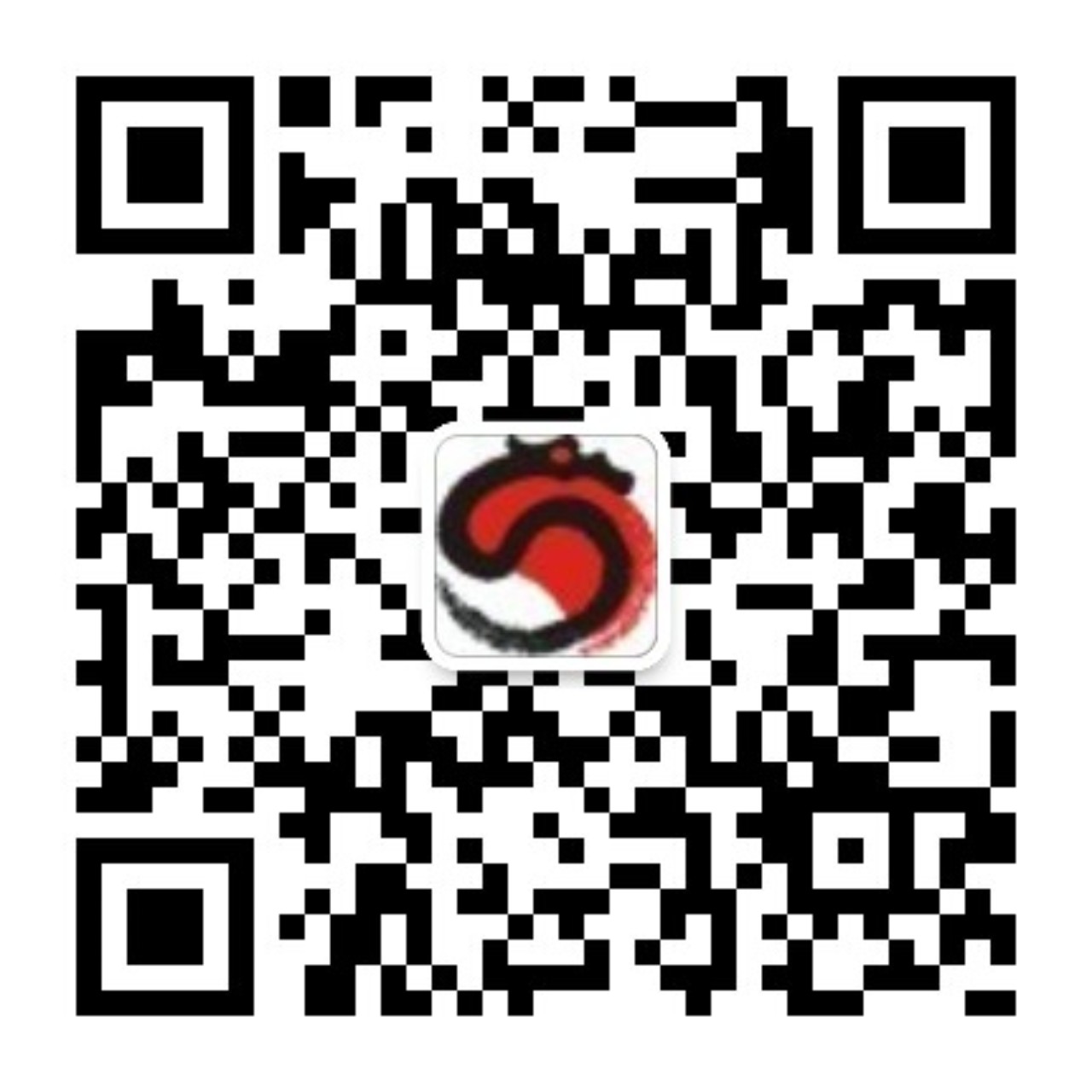 四川师大电子出版社有限公司                                             2019年10月17日征订单位联系地址填报日期联系人联系电话版号出版物名称定价折扣征订数量ISBN 978-7-89509-911-1《好孩子 好习惯——普格县“一村一幼”学前教育绘本》36.00元